Imię i nazwisko, klasa:…………………………………………………………………………………..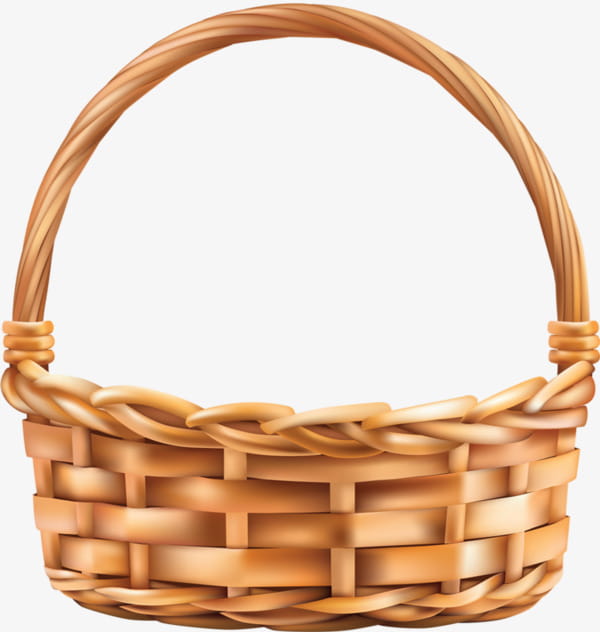 